晋卫健〔2021〕121号晋江市卫生健康局关于开展2021年福建省乡村医生规范培训远程视频教学的通知各镇（中心）卫生院、街道社区卫生服务中心：根据省卫健委部署，福建省乡村医生培训中心定于2021年7月12日起开展2021年度福建省乡村医生规范培训远程视频教学。现将有关事项通知如下：一、培训的目标任务贯彻落实省委、省政府《关于进一步深化医药卫生体制改革的意见》精神。并结合我省乡村医生规范培训工作任务，以基础知识、基本理论、基本技术和方法为重点，以胜任岗位工作为基本目标，结合原卫生部办公厅制订的《乡村医生在岗培训基本要求》、乡村全科助理医师考试大纲要求和农村居民基本医疗卫生保健需求，采用网络为主的远程教育培训方式，通过自主学习、网络交流、任务驱动等形式，重点加强医学人文、公共卫生知识、全科医疗、中医适宜技术应用等基本知识技能方面的培训，提高乡村医生解决常见健康问题的专业素质和能力。二、培训对象依法取得乡村医生执业证书（含取得乡村医生证书的）、执业（助理）医师资格，经卫健局注册后在村卫生所（社区卫生服务站）执业的乡村医生。三、培训时间2021年7月12日～2021年10月30日。四、培训内容2021年培训内容分为必修课程和选修课程两个部分。其中必修课程共60学时，选修课程40学时（选修课程不做强制要求，可自主选择学习，具体课程内容详见附件1）。五、培训方式本次培训采取网络在线方式进行，参加培训人员登录http://fjxy.91huayi.com/或手机下载“掌上华医”APP进入福建省乡村医生规范培训平台，输入用户名和密码进行登录后即可进行在线学习。为便于乡村医生继续学习巩固课件内容，乡村医生可结合实际工作需求，有重点、有选择地进行多次学习，随时学习，真正做到学有所用、学以致用。六、有关要求（一）远程视频教学按照“按需施教、过程监管、讲求实效”的原则，由乡村医生自主学习。  （二）要按规定完成各个培训环节。本次远程视频教学在线培训包括在线视频学习、单元作业、全部视频学习完成后的模拟测试、问卷调查和在线考试五个环节，环环相扣。如上一环节没有完成，则不能进入下一环节。所有必修课程学完后才可以参加在线考试，总成绩为100分，成绩60分为合格，可以允许多次考试直至考试通过为止。（三）2021年开始新增的选修课程不做考核要求，由学员结合实际需求自行选择学习内容。（四）各镇（中心）卫生院、街道社区卫生服务中心请及时跟踪督促学员按照学习时间节点完成必修课程内容学习并通过考试，卫校将按照管理权限，实时在线监控培训进度和效果，并对学习进度进行督导通报，做好培训工作总结。附件：1.2021年远程视频教学课程与参考学时（选修、必修）学员登入福建省乡村医生规范化培训网络平台操作流程       晋江市卫生健康局                                       2021年7月13日附件1   2021年远程视频教学课程与参考学时（选修、必修）2021年远程视频培训课程与参考学时（选修）附件2 学员登入福建省乡村医生规范化培训网络平台操作流程 输入用户名、密码——进入学习中心——学前测试——课程学习——作业——模拟考试——理论考试。 1.输入用户名、密码： （1）电脑端：登录http://fjxy.91huayi.com/进入福建省乡村医生规范化培训平台,找到学员学习的登录框后，学员输入用户名和密码（用户名为身份证号码，初始密码为123456），点击登录进入学习中心。（2）手机端：下载“掌上华医”APP或扫描右边二维码，安装进入。选择账号密码登录，输入用户名和密码（用户名为身份证号码，初始密码为123456）点击 “基层培训”频道，进入学习中心，选择“2021年福建省乡村医生规范培训”项目，进行学习。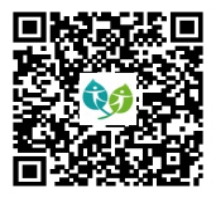 2.进入学习中心：（分为必修课程和选修课程） 进入学习中心后，学员可以看到培训所需的学前测试、培训总学时（点击后进入培训课程列表，分为必修课程和选修课程）、模拟考试、统考、培训排名等信息。3.学前测试： 在开始整体培训前，学员先点击学前测试进行测试。学员可自由选择是否进行学前测试，不做强制要求，该测试便于在培训前，学员对于自己所要培训知识掌握情况有一个大体的了解，以更好制定自己学习计划。 4.课程学习：（分为必修课程和选修课程）必修课程学习必须每一节课程全部学习完毕，选修课程则由大家自主选择学习。在学习过程中学员可以就课程内容和教务老师、其他同学进行学习交流。 5.作业： 必修课程每节课程学习结束后，学员需要将对应课程作业全部练习完毕，否则该节课程将不做学习进度记录。 6.模拟考试： 为了让学员更好的准备统考，在培训结束后，学员可以进行整体培训内容的模拟考试。 7.理论考试： 全部必修的课件学习完毕，进入考试环节，学员可以按照培训组织管理者要求的时间参加统考。项目（必修）内容学时医学人文医学心理学1.概述2.乡村医疗服务中的心理问题4医学人文卫生法规1.中医药条例2.抗菌药物临床管理办法4公共卫生1.中医药健康管理服务规范2.健康教育服务规范3.老年人健康管理服务规范6全科医疗常见病与多发病（心血管系统）1.原发性高血压2.心律失常（早搏、心房颤动、室上速、室速）6全科医疗常见病与多发病（血液、代谢、内分泌系统）1.缺铁性贫血2.血小板减少性紫癜3.血脂异常4.甲状腺功能亢进症5.甲状腺功能减退症6.糖尿病12全科医疗常见病与多发病（运动系统）1.脊椎病2.类风湿关节炎3.常见的骨折（肱骨干、桡骨远端、股骨颈、胫骨、脊柱、骨盆）4.关节脱位（下颌、肩、肘、髋）10全科医疗急诊与急救（一）1.颅脑损伤2.腹部损伤3.糖尿病酮症酸中毒4.低血糖5.意外（急性农药中毒、一氧化碳中毒、中暑、热烧伤、坠落伤、电击伤、毒蛇咬伤、蜂蛰伤.淹溺）10中医适宜技术1.常见病、多发病（胸痹、胁痛、腰痛、不寐、中风、头痛、眩晕）2.骨伤科常用中成药3.心脑系病症常用中成药8合计合计60项目（选修）内容学时医学人文卫生法规1.中药品种保护条例2.医疗机构管理条例3.执业医师法6公共卫生公共卫生策略1.初级卫生保健2.疾病预防策略3.基本公共卫生服务4.重大公共卫生服务5.中医预防与养生保健10全科医疗全科医学基本知识1.全科医疗2.全科医生6全科医疗常见病与多发病（心血管系统）1.慢性心力衰竭2.冠状动脉粥样硬化性心脏病4全科医疗常见病与多发病（运动系统）1.粘连性肩关节炎2.骨关节炎4全科医疗急症与急救1.急性酒精中毒2.镇静催眠药中毒3.窒息4.冻伤6中医适宜技术1.诊法（望诊、闻诊、问诊、切诊）2.常用穴位的定位于操作4合计合计40晋江市卫生健康局                           2021年7月13日印发